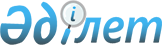 О консультациях с Государством Израиль по вопросам торговли услугами и инвестицийРаспоряжение Совета Евразийской экономической комиссии от 22 августа 2017 года № 26
      1. Просить правительства государств – членов Евразийского экономического союза:
      провести в рамках переговоров государств – членов Евразийского экономического союза с Государством Израиль о заключении соглашения о зоне свободной торговли, проводимых в соответствии с Решением Высшего Евразийского экономического совета от 16 октября 2015 г. № 29, и с учетом положений статьи 38 Договора о Евразийском экономическом союзе от 29 мая 2014 года совместные консультации с Государством Израиль о переходе на преференциальные условия торговли услугами и осуществления инвестиций; 
      выработать в случае определения по итогам проведенных консультаций взаимного интереса относительно перехода на преференциальные условия торговли услугами и осуществления инвестиций предложения относительно формата закрепления возможных договоренностей;
      доложить Совету Евразийской экономической комиссии о результатах проведенной работы.
      2. Коллегии Евразийской экономической комиссии обеспечить организационную поддержку проведения консультаций, указанных в пункте 1 настоящего распоряжения, и подготовки соответствующего доклада для рассмотрения Советом Евразийской экономической комиссии. 
      3. Настоящее распоряжение вступает в силу с даты его принятия.  
      Члены Совета Евразийской экономической комиссии:
					© 2012. РГП на ПХВ «Институт законодательства и правовой информации Республики Казахстан» Министерства юстиции Республики Казахстан
				
От Республики Армения
ОтРеспублики Беларусь
От Республики Казахстан
От Кыргызской Республики
От Российской Федерации
В. Габриелян
В. Матюшевский
А. Мамин
О. Панкратов
И. Шувалов 